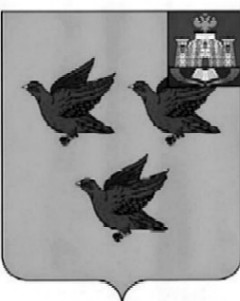 РОССИЙСКАЯ ФЕДЕРАЦИЯОРЛОВСКАЯ ОБЛАСТЬАДМИНИСТРАЦИЯ ГОРОДА ЛИВНЫПОСТАНОВЛЕНИЕ8 октября 2019 года                                                                                                   № 706                                                                                                г. Ливны О внесении изменений в постановление администрации города Ливны от 29 августа 2018  года №90 «Об утверждении  муниципальной программы «Проведение капитального ремонта крыш многоквартирных домов города Ливны Орловской области на период 2019-2020 годы»     В соответствии с Федеральным законом от 6 октября 2003 года №131-ФЗ «Об общих принципах организации местного самоуправления в Российской Федерации», в целях поддержания правовой базы в актуальном состоянии администрация города Ливны  п о с т а н о в л я е т:      1.  Внести в приложение к постановлению администрации города Ливны от 29 августа 2018  года №90 «Об утверждении  муниципальной  программы «Проведение капитального ремонта  крыш многоквартирных домов города Ливны  Орловской области на период 2019-2020 годы» следующие изменения:    1.1 В паспорте  программы  строку «Объем и источники финансирования  Программы» изложить в следующей редакции:   1.2 Раздел 4 программы изложить в следующей редакции:«4. Ресурсное обеспечение Программы.Финансовое обеспечение Программы осуществляется за счёт средств Фонда капитального ремонта Орловской области и бюджета города Ливны.Общий объем финансирования Программы составляет 41351,8 тыс. руб., в том числе:по годам реализации:на 2019 год - 200,00 тыс. руб., в том числе:- средства бюджета города Ливны – 200,0 тыс. руб.; на 2020 год - 41151,8 тыс. руб., в том числе: - средства Фонда капитального ремонта Орловской области – 40651,8 тыс. руб. - средства бюджета города Ливны – 500 тыс. руб.Объем финансирования подлежит корректировке по годам исполнения программы с учетом количества включенных в программу многоквартирных домов и сметной стоимости объектов.»    1.3 Приложение к муниципальной программе «Проведение капитального ремонта  крыш многоквартирных домов города Ливны  Орловской области на период 2019-2020 годы» изложить в новой редакции согласно приложению к настоящему постановлению.      2. Разместить   настоящее постановление   на сайте http://www.adminliv.ru.    3.Контроль за исполнением настоящего постановления возложить на  заместителя главы администрации города Ливны по жилищно-коммунальному хозяйству и строительству А.И. Кожухова Глава города                                                                                                     С.А. ТрубицинПриложение к постановлению администрациигорода Ливныот 8 октября 2019 г. № 706Приложениек муниципальной  программе«Проведение капитального ремонта крышмногоквартирных домов   города ЛивныОрловской области    на период 2019 - 2020 годы»Перечень основных мероприятий ПрограммыОбъем и источники финансирования ПрограммыПрогнозируемая общая стоимость выполнения мероприятий Программы составляет 41351,8 тыс. руб.,  в том числе:2019 год –  200 тыс. руб.- бюджет города Ливны – 200 тыс. руб.2020 год –  41151,8 тыс. руб.- средства Фонда капитального ремонта Орловской области – 40651,8 тыс. руб.- бюджет города Ливны – 500 тыс. руб. № п/пНаименование работСроки выполнения работСтоимость тыс.руб.Ответственный1Разработка проектно-сметной документации на капитальный ремонт крыш многоквартирных домов2019г.2020г.200,0500,0  Управление ЖКХ  администрации города Ливны2Проведение капитального ремонта крыш многоквартирных домов:Фонд капитального ремонта Орловской областиул. Октябрьская,412019г.3558,0Фонд капитального ремонта Орловской областиул. Октябрьская,192019г.1354,6Фонд капитального ремонта Орловской областиул. Денисова, 32019г.1396,9Фонд капитального ремонта Орловской областиул. Денисова, 72019г.1354,7Фонд капитального ремонта Орловской областиул. Денисова, 112019г.1358,6Фонд капитального ремонта Орловской областиул. Мира, 1912019г.3530,7Фонд капитального ремонта Орловской областиул. Мира, 1422019г.3164,0Фонд капитального ремонта Орловской областиул. М. Горького, 242019г.1575,6Фонд капитального ремонта Орловской областиул. Мира, 1462020г.3428,2Фонд капитального ремонта Орловской областиул. Октябрьская, 312020г.1376,8Фонд капитального ремонта Орловской областиул. Октябрьская, 332020г.1733,1Фонд капитального ремонта Орловской областиул. Денисова, 222020г.3613,7Фонд капитального ремонта Орловской областиул. Др. Народов, 1652020г.3158,8Фонд капитального ремонта Орловской областиул. Заливенская, 652020г.3440,5Фонд капитального ремонта Орловской областиул. Денисова,52020г.4887,6Фонд капитального ремонта Орловской областиул. Дзержинского, 10020201720,0Итого:41351,8в том числе 2019 год200,0в том числе 2020 год41151,8